UFFICIO DEL GIUDICE DI PACE DI NOCERA INFERIORESezione CivileIl Giudice Onorario di Pace avv. Consuelo Ascolese dispone il rinvio dei seguenti fascicoli che avrebbero dovuto trattarsi in data 25.01.2024, secondo il seguente calendarioRG nn.10453/21, 7154/22, 7957/22----------------al 25 marzo 2024RG nn.626/23, 2248/23,        -------------------------al 15 aprile 2024RG n.976/23 (ATP)                    ------------------al 19 febbraio 2024Il giudizio RG n.6781/21 sarà svolto con trattazione scritta come da provvedimento comunicato alle partiIl presente avviso viene affisso dinanzi l’aula di udienza e viene inviato al Consiglio dell’Ordine degli Avvocati per la pubblicazione sul sito.Manda alla Cancelleria per gli adempimenti.Nocera Inferiore, li 22.01.2024                                           Il Giudice Onorario di Pace								  (avv. Consuelo Ascolese)	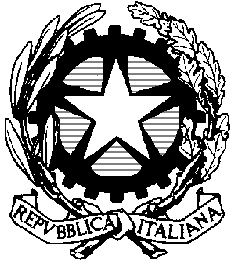 